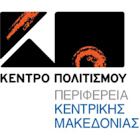 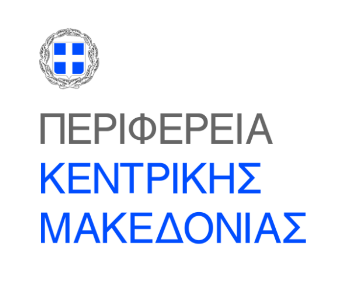 Δ Ε Λ Τ Ι Ο   Τ Υ Π Ο Υ       «ΤΑ ΡΕΜΠΕΤΙΚΑ ΤΗΣ ΠΡΙΓΚΗΠΕΣΣΑΣ»             ΑΠΟ ΤΟ ΜΟΥΣΙΚΟ ΣΧΗΜΑ «ΠΡΙΓΚΗΠΕΣΣΑ»Το Κέντρο Πολιτισμού Περιφέρειας Κεντρικής Μακεδονίας σε συνεργασία με την Περιφερειακή Ενότητα Κιλκίς και τον Δήμο Κιλκίς  παρουσιάζουν μία μουσική βραδιά με το μουσικό σχήμα «Πριγκηπέσσα» όπου αποτελεί την μόνιμη μπάντα της μουσικής σκηνής «Πριγκηπέσσα» στη Θεσσαλονίκη. Το ρεπερτόριο περιλαμβάνει από πρώιμα ρεμπέτικα τραγούδια της δεκαετίας του ’30, συνθέσεις Σμυρνιών συνθετών, κλασικά ρεμπέτικα του ’40 και ‘50 και φτάνει ως τα πρώτα λαϊκά και έντεχνα τραγούδια των δεκαετίων του  ’60 και '70.
Ένα μικρό "μουσικό ταξίδι" όπου οι συνθέσεις τεσσάρων δεκαετιών σμίγουν και δείχνουν πόσο βαθιά ριζωμένες είναι στο συλλογικό μας υποσυνείδητο.
Τα τραγούδια παίζονται και ερμηνεύονται με σεβασμό στις πρώτες εκτελέσεις, αλλά και με μια φρέσκια διάθεση έτσι ώστε να είναι ζωντανά και λειτουργικά στην επικοινωνία τους με το κοινό.
Το μουσικό σχήμα “Πριγκηπέσσα”  έχει συνεργαστεί σε ζωντανές εμφανίσεις με κορυφαίους ερμηνευτές όπως οι Ελ. Τσαλιγοπούλου, Γ. Νέγκας, Ζ. Παπαδοπούλου, Φ. Βελεσιώτου, Κ. Βέττα,  Ανδρέας Καρακότας, Γ. Μαργαρίτης, Μ. Ασλανίδου,  Πίτσα Παπαδοπούλου, Μαν. Λιδάκη, καθώς και με τους κορυφαίους σολίστες του μπουζουκιού Κώστα Παπαδόπουλο, Μανώλη Πάππο, Γιώργο Δράμαλη και Νίκο Τατασόπουλο. ΚΥΡΙΑΚΗ 19 ΔΕΚΕΜΒΡΙΟΥ 2021ΩΡΑ 21:00ΔΗΜΟΣ ΚΙΛΚΙΣΣΥΝΕΔΡΙΑΚΟ ΚΕΝΤΡΟ ΔΗΜΟΥ ΚΙΛΚΙΣΕΙΣΟΔΟΣ ΕΛΕΥΘΕΡΗΓια πληροφορίες καλέστε στο τηλέφωνο 23413 - 52209ΣΥΝΤΕΛΕΣΤΕΣ:Χρήστος Μαστέλλος: Φωνή Μαρία Φραγκούλη: ΦωνήΤριαντάφυλλος Χαλκιάς: Μπουζούκι, ΦωνήΗρακλής Βαβάτσικας: ακορντεόν, φωνήΔημήτρης Σφίγγος: Κιθάρα, φωνήΜίλτος Τσαλιγόπουλος: ΚοντραμπάσοΣΥΝΔΙΟΡΓΑΝΩΣΗ   Περιφερειακή Ενότητα Κιλκίς, Δήμος Κιλκίς 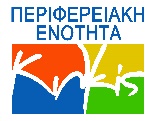 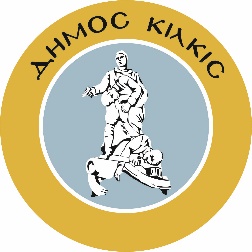 ΧΟΡΗΓΟΙ ΕΠΙΚΟΙΝΩΝΙΑΣ: ΕΡΤ3, 95.8 FM, 102 FM, TV 100, FM 100 , FM 100.6, ΜΑΚΕΔΟΝΙΑ, MAKTHES.GR, ΤΥΠΟΣ ΘΕΣΣΑΛΟΝΙΚΗΣ, PARALLAXI, POLIS MAGAZINO, COSMOPOLITI, ΚΟΥΛΤΟΥΡΟΣΟΥΠΑ, ΧΡΩΜΑ 105.8, 100.3 ΤΡΑΝΤΖΙΣΤΟΡ, ΖΟΟ 90.8, 96.8 VELVET FM, METROPOLIS 95.5, METROSPORT.GR, REPUBLICRADIO.GR, INFOKIDS.GR,  ΕΙΔΗΣΕΙΣ ΠΡΩΙΝΗ, MAXITIS.GR, EPILOGES 102.8